SUPPLEMENTARY MATERIALSupplementary Table 1: List of oral antidiabetic drug codesAbbreviations: α-GI=alpha-glucosidase inhibitors; BG=biguanides; DPP-4i=dipeptidyl peptidase-4 inhibitors; SGLT2i=sodium glucose co-transporter-2 inhibitors; SU=sulfonylureas; TZD=thiazolidinediones.Supplementary Table 2: List of ICD10 or Japan-specific standardized disease codes used for assessing diabetes-related complications†ICD-10 2003 version (second revision) was used (http://apps.who.int/classifications/apps/icd/icd10online2003/fr-icd.htm).  Algorithms developed in prior studies[27, 28] were followed. ‡Laboratory test results were used where available.  When the criterion by laboratory test results and by diagnosis did not match, the higher score was chosen.Abbreviations: CKD=chronic kidney disease; DCSI=Diabetes Complication Severity Index; eGFR=estimated glomerular filtration rate; STEMI=ST-segment elevation myocardial infarction, NSTEMI=non-ST-segment elevation myocardial infarction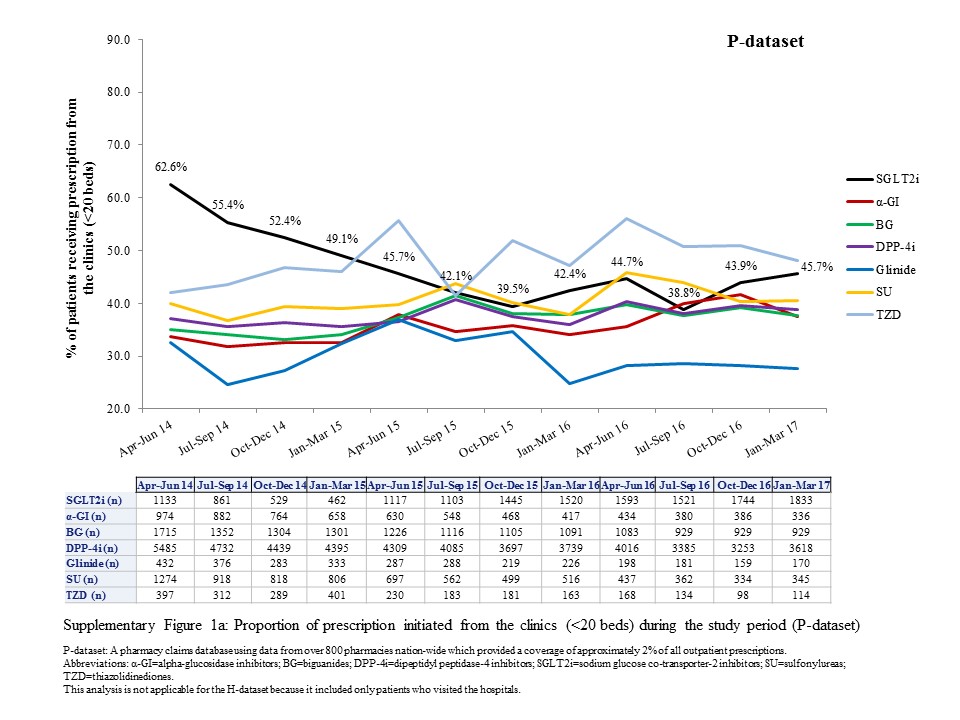 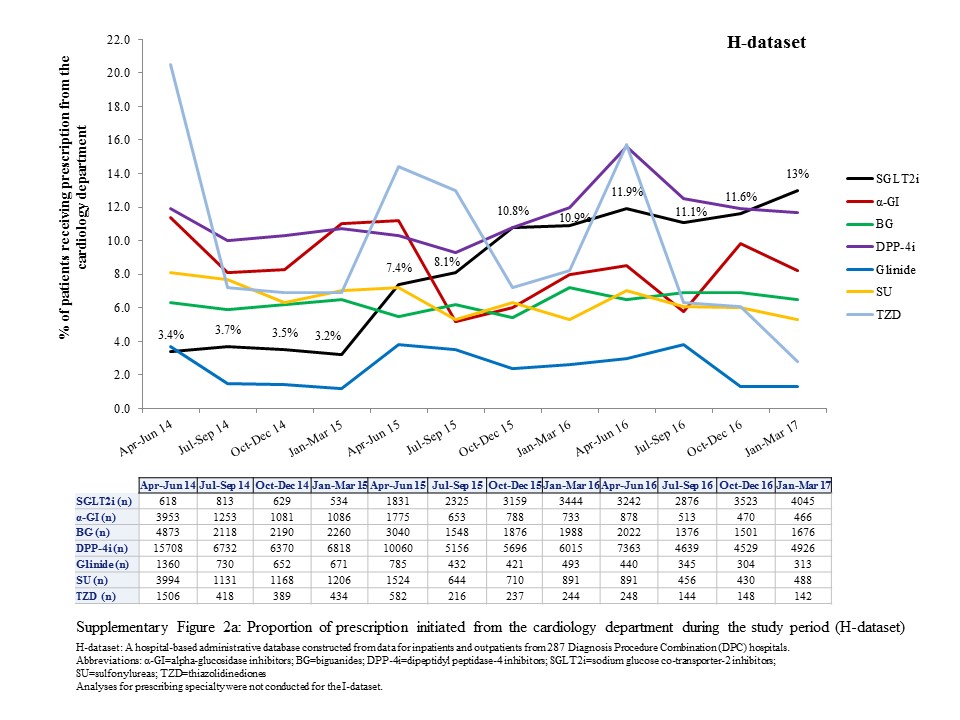 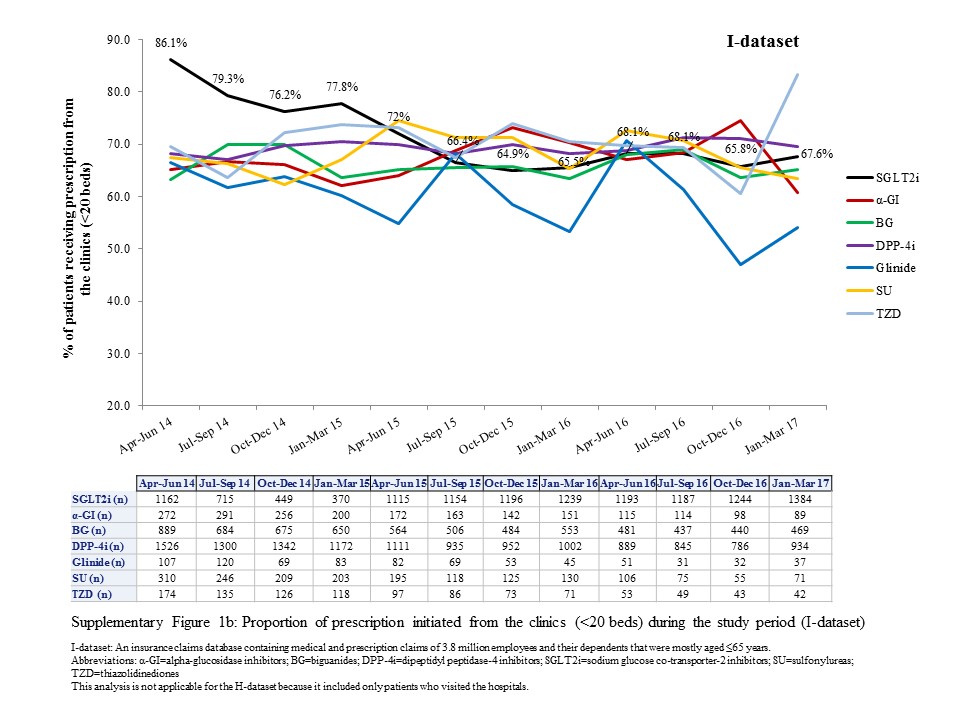 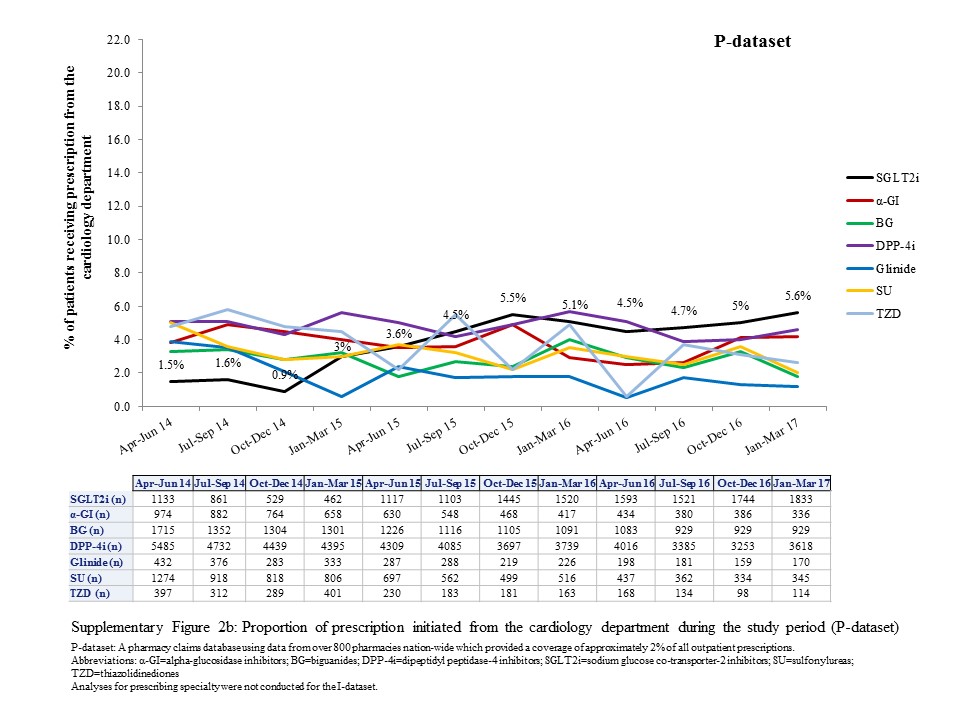 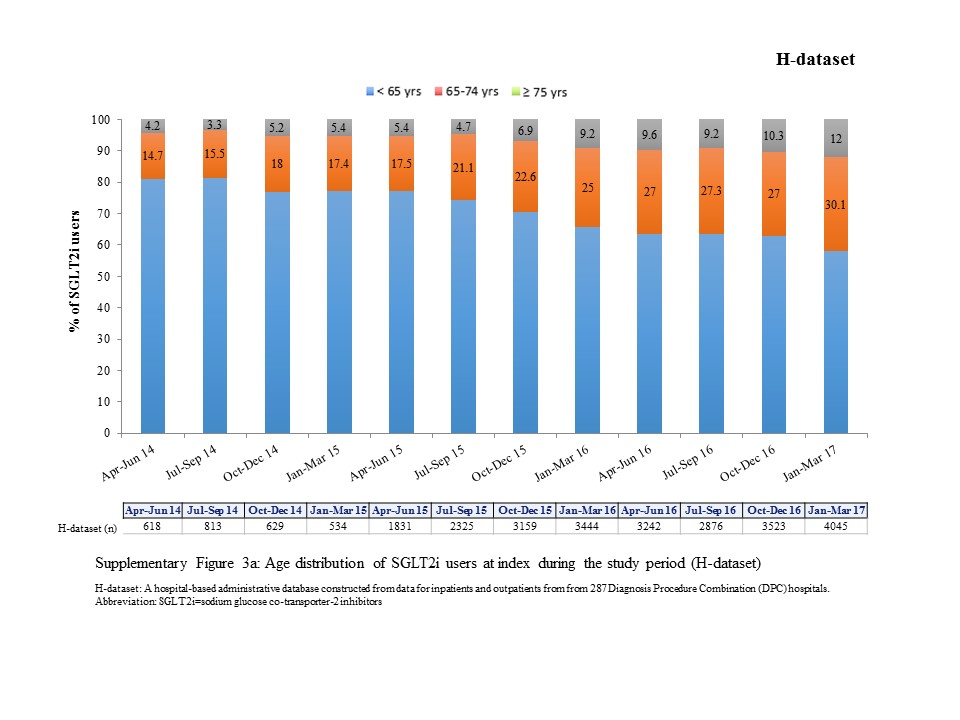 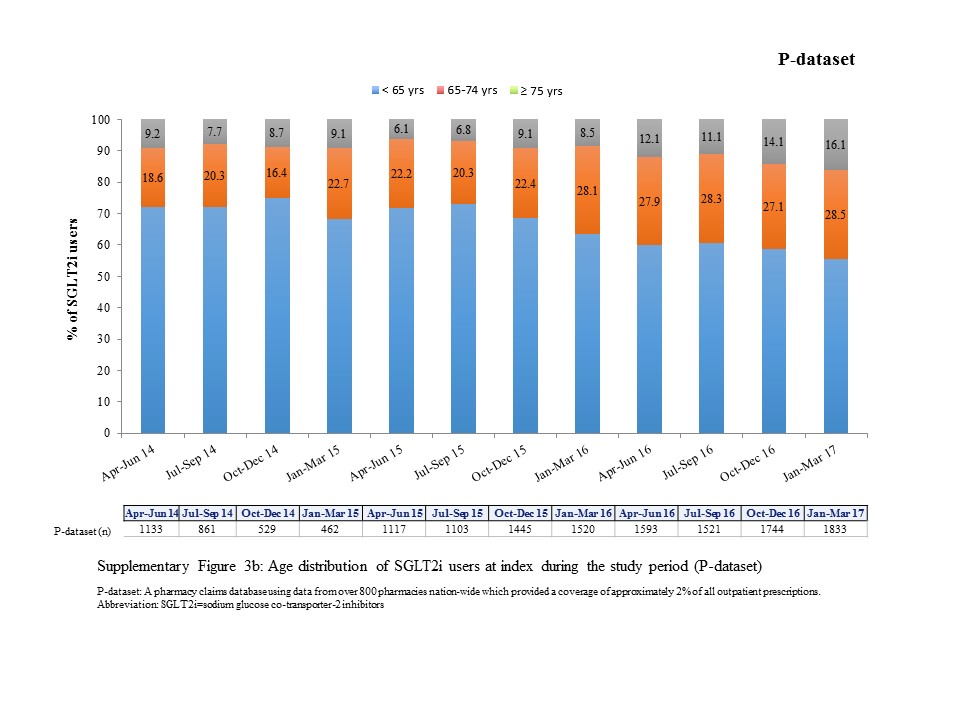 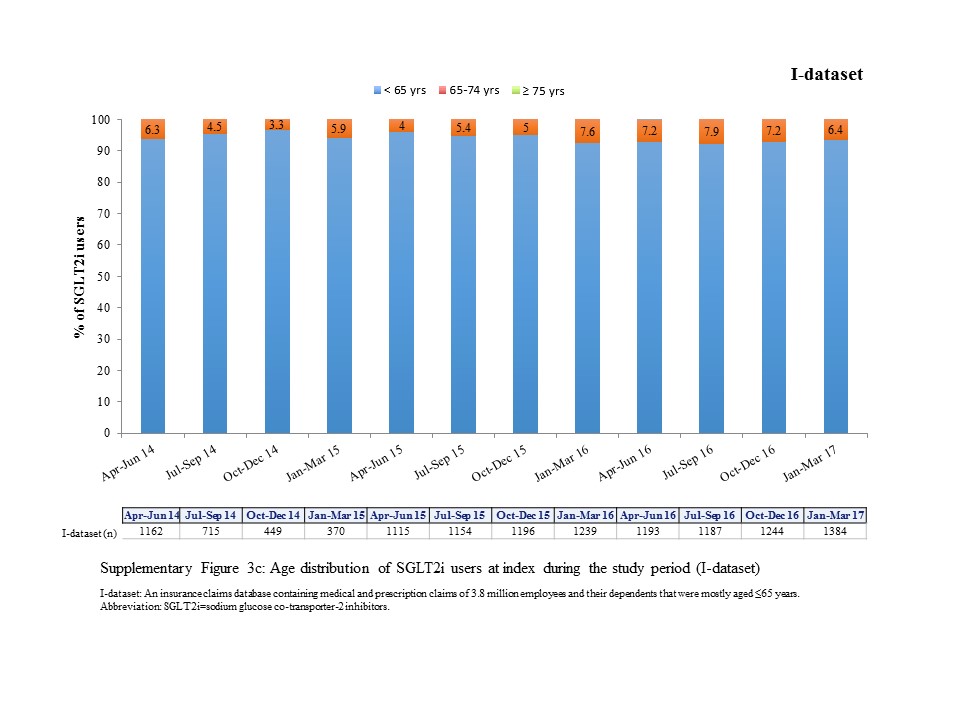 Antidiabetics classYJ codeYJ codeAntidiabetics classFirst 4 digits5-7 digitsSU3961001, 002, 003, 004, 006, 007, 008BG3962(any)SGLT2i3969018, 019, 020, 021, 022, 023α-GI3969003, 004, 009TZD3969007DPP-4i3969010, 011, 012, 014, 015, 016, 017, 024, 025Glinide3969006, 008, 013DCSI scoreICD-10† or Japan-specific standardized diagnosis codeICD-10† or Japan-specific standardized diagnosis codeRetinopathyRetinopathyRetinopathy1E11.3E14.3Type 2 diabetes mellitus, With ophthalmic complicationsUnspecified diabetes mellitus, With ophthalmic complications1H35.0H35.6H35.8H35.9Background retinopathy and retinal vascular changesRetinal hemorrhageOther specified retinal disordersUnspecified retinal disorder188309808838768Cystoid macular edema2H33.xRetinal detachments and breaks2H35.2Other proliferative retinopathy2H54.xBlindness and low vision2H43.1Vitreous hemorrhage‡Nephropathy‡Nephropathy‡Nephropathy1E11.2E14.2Type 2 diabetes mellitus, With renal complicationsUnspecified diabetes mellitus, With renal complications1N00.xAcute nephritic syndrome1N04.xNephrotic syndrome1N08.xGlomerular disorders in diseases classified elsewhere1N03.xChronic nephritic syndrome1N05.xUnspecified nephritic syndrome1884410688475778847578884757988475808847581CKDCKD Stage 1CKD Stage 2CKD Stage 3CKD Stage 3aCKD Stage 3b1LabSerum creatinine ≥1.5 but ≤ 2.0 mg/dL1LabeGFR ≥30 but ≤ 59 mg/dL (CKD Stage 3)2884758288475838848103N18.0N18.9N19.xCKD Stage 4CKD Stage 5CKD Stage 5DEnd-stage renal diseaseChronic renal failure, unspecifiedUnspecified renal failure2LabSerum creatinine >2 mg/dL2LabeGFR < 30 mg/dL (CKD Stage 4-5)NeuropathyNeuropathyNeuropathy1E11.4E14.4Type 2 diabetes mellitus, With neurological complicationsUnspecified diabetes mellitus, With neurological complications1G90.0Idiopathic peripheral autonomic neuropathy1G56.xG57.xG58.7Mononeuropathies of upper limbMononeuropathies of lower limbMononeuritis Multiplex1G60.9Hereditary and idiopathic neuropathy, unspecified1G73.0Myasthenic syndromes in endocrine diseases1I95.1Orthostatic hypotension18848108Diabetic gastroparesis1K59.1Functional diarrhea1N31.9Neuromuscular dysfunction of bladder, unspecified1M14.6Charcôt’s joint1S04.xH49.0H49.1H49.2Injury to cranial nerveThird [oculomotor] nerve palsyFourth [trochlear] nerve palsySixth [abducent] nerve palsyCerebrovascularCerebrovascularCerebrovascular1G45.xTransient cerebral ischemic attacks and related syndromes2I61.xIntracerebral hemorrhage2I63.xI64.xI65.xI66.xI69.0Cerebral infarctionStroke, not specified as haemorrhage or infarctionOcclusion and stenosis of precerebral arteries, not resulting in cerebral infarctionOcclusion and stenosis of cerebral arteries, not resulting in cerebral infarctionSequelae of cerebrovascular diseaseCardiovascularCardiovascularCardiovascular1I24.xOther acute ischemic heart disease1I20.xAngina pectoris1I25.0, I25.1, I25.3-I25.9Chronic ischemic heart disease1I70.0, I70.1, I70.8, I70.9Atherosclerosis2I21.xI22.xI23.xSTEMI and NSTEMISubsequent STEMI and NSTEMIComplications following STEMI and NSTEMI2I25.2Old myocardial infarction2I47.2Ventricular tachycardia2I48.xAtrial fibrillation and flutter2I49.0Ventricular fibrillation and flutter2I46.xCardiac arrest2I50.xHeart failure2I70.2Atherosclerosis of arteries of extremities2I71.xAortic aneurysm/dissectionPeripheral Vascular DiseasePeripheral Vascular DiseasePeripheral Vascular Disease1E11.5E14.5Type 2 diabetes mellitus, With peripheral circulatory complicationsUnspecified diabetes mellitus, With peripheral circulatory complications1I72.4Aneurysm of artery of lower extremity1I73.9Peripheral vascular disease, unspecifiedIntermittent claudication1S91.3Open wound of foot2A48.0Gas gangrene2I74.3Embolism and thrombosis of arteries of the lower extremities2L97.xUlcer of lower limb, not elsewhere classified2R02.xGangrene, not elsewhere classifiedMetabolicMetabolicMetabolic2E11.1E14.1Type 2 diabetes mellitus, With ketoacidosis complicationsUnspecified diabetes mellitus, With ketoacidosis complications2E11.0E14.0Type 2 diabetes mellitus, With comaUnspecified diabetes mellitus, With coma